                   BARVIČKY PODZIMU               24. 10. – 4.11.Užijeme si halloweenskou legraci v kostýmechNavštívíme dýňovou ZOOZacvičíme si s padákem a balónkyBudeme procvičovat barvičkyZazpíváme si o barvičkách písničkuVytvoříme si společně barevný podzimní stromBudeme mít „barevný den“Budeme s barvičkami soutěžitPONDĚLÍ 24.10. – HALLOWEEN V KOSTÝMECHÚTERÝ 25.10. -    DÝŇOVÁ ZOOPÁTEK 4.11.  -     „BAREVNÝ DEN“        -přijdeme do školky oblečeni od hlavy           až k patě do jedné jakékoliv barvy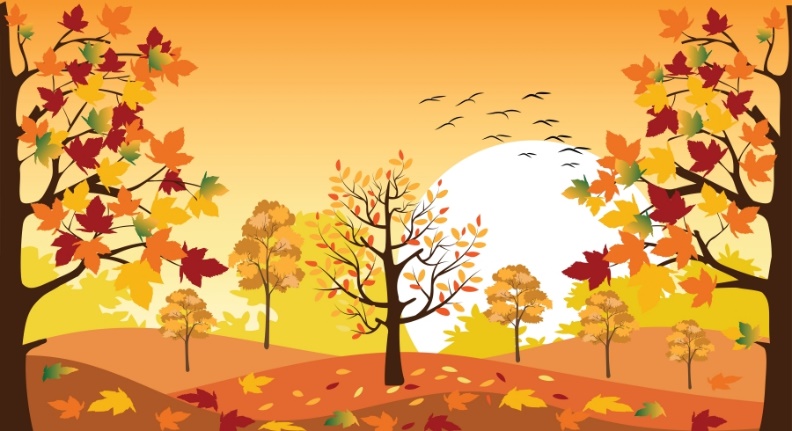 